Периодическое  печатное издание нормативных правовых актов Усть-Ярульского сельсовета, утвержденное решением сессии депутатов Усть-Ярульского  сельского Совета   Ирбейского района от  20.12.2005 г. за № 25Газета распространяется бесплатно.29.07.2022 № 15 (2022) 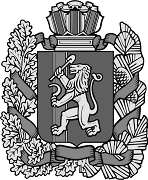 АДМИНИСТРАЦИЯУсть-Ярульского сельсоветаИрбейского района  Красноярского краяПОСТАНОВЛЕНИЕ21.07.2022г.                                  с. Усть-Яруль                                           № 32О признании легитимности адресов объектов адресации на территории Усть-Ярульского сельсовета, выявленных при инвентаризацииНа основании результатов проведенной инвентаризации объектов адресации на территории Усть-Ярульского сельсовета в соответствии с разделом IV Постановления Правительства Российской Федерации от 22.05.2015г. № 492 «О составе сведений об адресах, размещаемых в государственном адресном реестре, порядке межведомственного информационного взаимодействия при ведении государственного адресного реестра, о внесении изменений и признании утратившими силу  некоторых актов Правительства Российской Федерации», принимая во внимание присвоение адресов объектам адресации до дня вступления в силу Постановления Правительства Российской Федерации от 19.11.2014г. № 1221 «Об утверждении правил присвоения, изменения и аннулирования адресов», Приказа Минфина России от 05.11.2015г. №171н «Об утверждении перечня элементов планировочной структуры, элементов улично-дорожной сети, элементов объектов адресации, типов зданий(сооружений), помещений, используемых в качестве реквизитов адреса, и правил сокращенного наименования адресообразующих элементов», в целях упорядочения адресного схемы и ведения государственного адресного реестра, ПОСТАНОВЛЯЮ:1. Признать легитимными адреса, существующим элементам улично-дорожной сети на территории Усть-Ярульского сельсовета согласно Приложению.2. Внести информацию об адресах объектов адресации в государственный адресный реестр.3. Контроль за исполнением постановления оставляю за собой.4. Постановление вступает в силу с момента подписания.Глава Усть-Ярульского сельсовета                            М.Д. ДезиндорфПриложениек Постановлению Администрации Усть-Ярульского сельсовета от 21.07.2022 №32АДМИНИСТРАЦИЯ УСТЬ-ЯРУЛЬСКОГО СЕЛЬСОВЕТАИРБЕЙСКОГО РАЙОНА КРАСНОЯРСКОГО КРАЯПОСТАНОВЛЕНИЕ 29.07.2022г.                                  с. Усть-Яруль                                  № 33-пг      О внесении изменений в постановление администрации Усть-Ярульского сельсовета от 20.01.2017 № 3-пг «Об утверждении Порядка внесения информации в муниципальную долговую книгу»         На основании  статьи 121 Бюджетного кодекса Российской Федерации,   Устава Усть-Ярульского сельсовета, в целях учета долговых обязательств Усть-Ярульского сельсовета,  ПОСТАНОВЛЯЮ:        1. Внести в постановление администрации Усть-Ярульского сельсовета от 20.01.2017 № 3-пг «Об утверждении Порядка внесения информации в муниципальную долговую книгу» следующие изменения:       Пункт 6 Приложения к Акту дополнить абзацем следующего содержания:    «Информация о долговых обязательствах по  муниципальным гарантиям вносится   в  муниципальную долговую книгу Усть-Ярульского сельсовета в течение пяти рабочих дней с момента получения сведений о фактическом возникновении (увеличении) или прекращении (уменьшении) обязательств принципала, муниципальной гарантией.».        4. Контроль над исполнением настоящего постановления оставляю за собой.        5. Постановление вступает в силу с момента   опубликования в периодическом печатном издании «Усть-Ярульский вестник».                              Глава сельсовета                ____               М.Д. Дезиндорф                                           29.07.2022 г.                                       с. Усть-Яруль                                           № 95       О внесений изменений в решение Усть-Ярульского сельского Совета депутатов от 04.06.2020 №136 «Об утверждении Порядка предоставления муниципальных гарантий за счет средств бюджета муниципального образования Усть-Ярульский сельсовет»         В соответствии со статьей 31 Федерального закона от 06.10.2003 №131- ФЗ «Об общих принципах организации местного самоуправления в Российской Федерации», статьей 4 Закона Красноярского края от 10.12.2020 №10-4541 «Об отдельных вопросах назначения и проведения опроса граждан в муниципальных образованиях Красноярского края», руководствуясь Уставом Усть-Ярульского сельсовета, Усть-Ярульский сельский Совет депутатов РЕШИЛ:       1. Внести в решение Усть-Ярульского сельского Совета депутатов от 04.06.2020 №136 «Об утверждении Порядка предоставления муниципальных гарантий за счет средств бюджета муниципального образования Усть-Ярульский сельсовет»  следующие изменения:         п.5 Приложения к акту дополнить абзацем следующего содержания:    «Обязательства, вытекающие из муниципальной гарантии, включаются в состав муниципального долга в сумме фактически имеющихся у принципала обязательств, обеспеченных муниципальной гарантией, но не более суммы муниципальной гарантии.».      2. Контроль за исполнением настоящего решения возложить на главу сельсовета Дезиндорф М.Д.  3. Решение вступает в силу со дня, следующего за днем его официального опубликования в периодическом печатном издании «Усть-Ярульский вестник»Глава Усть-Ярульского сельсовета  _______________ М.Д. ДезиндорфПредседатель Усть-Ярульского совета депутатов                                 _____________ Е.В. Виншу№Объект адресацииПрисвоенный адресВ муниципальном деленииВ муниципальном деленииВ муниципальном делении1Улица 50 лет ОктябряРоссийская Федерация, Красноярский край, Ирбейский район, сельское поселение Усть-Ярульский сельсовет, село Усть-Яруль 2Улица Зеленая РощаРоссийская Федерация, Красноярский край, Ирбейский район, сельское поселение Усть-Ярульский сельсовет, село Усть-Яруль 3Улица НоваяРоссийская Федерация, Красноярский край, Ирбейский район, сельское поселение Усть-Ярульский сельсовет, село Усть-Яруль 4Улица ПионерскаяРоссийская Федерация, Красноярский край, Ирбейский район, сельское поселение Усть-Ярульский сельсовет, село Усть-Яруль 5Улица СоветскаяРоссийская Федерация, Красноярский край, Ирбейский район, сельское поселение Усть-Ярульский сельсовет, село Усть-Яруль 6Улица СтроительнаяРоссийская Федерация, Красноярский край, Ирбейский район, сельское поселение Усть-Ярульский сельсовет, село Усть-Яруль 7Улица ТотминаРоссийская Федерация, Красноярский край, Ирбейский район, сельское поселение Усть-Ярульский сельсовет, село Усть-Яруль 8Улица ЛеснаяРоссийская Федерация, Красноярский край, Ирбейский район, сельское поселение Усть-Ярульский сельсовет, деревня Каменка9Улица ПесчанаяРоссийская Федерация, Красноярский край, Ирбейский район, сельское поселение Усть-Ярульский сельсовет, деревня Каменка10Улица УсенкоРоссийская Федерация, Красноярский край, Ирбейский район, сельское поселение Усть-Ярульский сельсовет, деревня Каменка11Улица ЦентральнаяРоссийская Федерация, Красноярский край, Ирбейский район, сельское поселение Усть-Ярульский сельсовет, деревня Каменка 12Улица ДорожнаяРоссийская Федерация, Красноярский край, Ирбейский район, сельское поселение Усть-Ярульский сельсовет, деревня Преображенка13Улица ЗеленаяРоссийская Федерация, Красноярский край, Ирбейский район, сельское поселение Усть-Ярульский сельсовет, деревня Преображенка14Улица МираРоссийская Федерация, Красноярский край, Ирбейский район, сельское поселение Усть-Ярульский сельсовет, деревня ПреображенкаУсть-Ярульский сельский Совет депутатовИрбейского района Красноярского краяР Е Ш Е Н И Е 